SPOZNAVANJE OKOLA, 24. 4. 2020Pred nami je praznični teden. Prav je, da vemo, zakaj imamo proste dneve.Nekateri državni prazniki so povezani samo z našo državo, kot je:Zapiši naslov v zvezek in prepiši spodnje besedilo!27. APRIL, DAN UPORA PROTI OKUPATORJU Od leta 1941 do 1945 je v Sloveniji divjala 2. svetovna vojna. 27. Aprila 1941 so se v Ljubljani skrivoma sestali zavedni pomembni Slovenci, ker je bil ogrožen naš jezik, kultura, običaji, naš narod in se dogovorili, da se uprejo napadalcem,.Za bolje razumevanje si na naslednji povezavi poglejte kratek film.Poišči kakšen je bil znak upora, ki so ga risali po zidovih in ga nariši.https://otroski.rtvslo.si/bansi/prispevek/1159Mnogo praznikov pa praznujejo večina držav po svetu, kot jeMAJ, PRAZNIK DELA (učbenik, stran 70 in 71)Zapiši naslov v zvezek in prepiši spodnje besedilo ali ga prilepi.Pred več kot 100 leti so po vsem svetu nastajale tovarne, ki so zaposlovale množice delavcev. Lastnikom tovarn je šlo le za bogatenje na račun delavce, ki niso imeli nobenih pravic:bili so slabo plačanidelali so po 12 in več urče so bili bolni, so morali vseeno na deloniso imeli prostih dnidelali so tudi otrocina delu niso imeli časa za malico in odmorov.Zaradi takšnega izkoriščanja so se delavci uprli in si priborili prve delavske pravice.( Vprašaj starše in zapiši, katere pravice pa imamo danes delavci.)V spomin na te upore še danes slavimo praznik dela. Praznujemo s prižiganjem kresov in postavljanjem mlajev.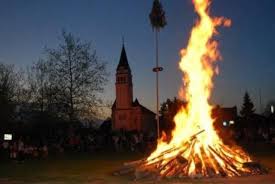 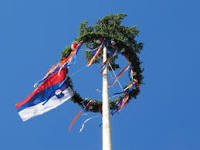 